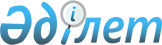 Қазақстан Республикасы Үкiметiнiң кейбiр шешiмдерiне толықтырулар енгiзу туралы
					
			Күшін жойған
			
			
		
					Қазақстан Республикасы Үкiметiнiң 2006 жылғы 17 тамыздағы N 774 қаулысы. Күші жойылды - Қазақстан Республикасы Үкіметінің 2013 жылғы 17 қыркүйектегі № 977 қаулысымен

      Ескерту. Күші жойылды - ҚР Үкіметінің 17.09.2013 № 977 қаулысымен (алғашқы ресми жарияланған күнінен бастап күнтізбелік он күн өткен соң қолданысқа енгізіледі).      Қазақстан Республикасының Yкiметi  ҚАУЛЫ ЕТЕДI : 

      1. Қазақстан Республикасы Үкiметiнiң кейбiр шешiмдерiне мынадай толықтырулар енгiзiлсiн: 

      1)  (Алынып тасталды - ҚР Үкіметінің 2007.12.06. N 1193(қолданысқа енгізілу тәртібін  6-тармақтан қараңыз) Қаулысымен). 

      2) "Қазақстан Республикасының Мемлекеттiк шекарасы арқылы өткiзу пункттерiнiң жұмыс iстеуiнiң кейбiр мәселелерi туралы" Қазақстан Республикасы Үкiметiнiң 2005 жылғы 13 желтоқсандағы N 1240  қаулысында : 

      көрсетiлген қаулымен бекiтiлген Адамдар, көлiк құралдары мен жүктер Қазақстан Республикасының Мемлекеттiк шекарасынан өтетiн кезде оларды өткiзу пункттерiнде бақылауды жүргiзу тәртiбi туралы нұсқаулықта: 

      23-тармақта: 

      1) тармақшадағы "жүргiзушiлердiң еңбек ету және демалу режимiнiң есебiн тiркеу парағының," деген сөздерден кейiн "тасымалдаушының жолаушылар алдындағы азаматтық-құқықтық жауапкершiлiгiн мiндеттi сақтандыру және/немесе автокөлiк құралдары иелерiнiң азаматтық-құқықтық жауапкершiлiгiн мiндеттi сақтандыру шарттарының," деген сөздермен толықтырылсын;       2) тармақшадағы "рұқсат қағазы" деген сөздерден кейiн ", тасымалдаушының жолаушылар алдындағы және/немесе көлiк құралдары иелерiнiң азаматтық-құқықтық жауапкершiлiгiн мiндеттi сақтандыру шарттары" деген сөздермен толықтырылсын. 

      2. Осы қаулы 2006 жылғы 1 қазаннан бастап қолданысқа енгiзiледi және ресми түрде жариялануға тиiс.        Қазақстан Республикасы 

      Премьер-Министрі 
					© 2012. Қазақстан Республикасы Әділет министрлігінің «Қазақстан Республикасының Заңнама және құқықтық ақпарат институты» ШЖҚ РМК
				